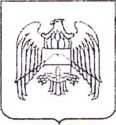 КЪЭБЭРДЕЙ-БАЛЪКЪЭР РЕСПУБЛИКЭМ Щ1ЭНЫГЪЭ 1УЭХУХЭМК1Э И МИНИСТЕРСТВЭКЪАБАРТЫ-М АЛКЪАР PF.Cn У БЛ И КАНЫ БИЛИМ БЕРНУ ЭМ ИЛ МУ МПНИСТЕРСТВОСУМИНИСТЕРСТВО ОБРАЗОВАНИЯ И НАУКИ КАБАРДИНО-БАЛКАРСКОЙ РЕСП У БЛИКИ360028. г. Нальчш. пр. Ленина 27. Дом Правительства тел.:47-37-02. факс 47-21,'-3 '. E-mail: niinobr.sc п.nil.ru ОКПО 00086029. ОГРН 1020700759200 Л/сч. № 04042001440 в УФК по КБР. р/сч. 40101810100000010017, ИНН 0711033902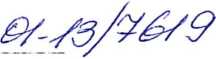 j’O./tf.'fS №ДиректоруМКОУ дод «ддт»Чегемского муниципального районаМ.Х.ШОГЕНОВОЙКБР, Чегемский муниципальный район, г.п.Чегем, ул .бр.Кардановых, 14.ПРЕДПИСАНИЕ №_М_ об устранении выявленных нарушений законодательства РФ в сфереобразованияг.п.Нальчик	/Л. £/¥$?Муниципальное казенное образовательное учреждение дополнительного образования детей «Дом детского творчества» Чегемского муниципального района361401, КБР, г.п.Чегем, ул. бр Кардаиовых,!418 декабря 2013 г. в соответствии с приказом Минобрнауки КБР от КБР от 26.11.2013 г. № 1212 «О проведении плановой выездной проверки соблюдения законодательства Российской Фе.тераичи в сфере образования в МКОУ ДОД «Дом детского творчества» Чегемского муниципального района КБР» уполномоченными на проведение проверки:БалаховОлег Мухарбиевич■ начальник отдела надзора ъа соблюдением законодательства в с^рере образования